InstructionsComplete this form to seek approval from the State Archivist to dispose of damaged records Records in this application must no longer be useable and are unsalvageable. This form must be signed by the Chief Executive Officer or the authorised delegate of your agency.All fields are mandatory unless otherwise specified.Return completed form/s in PDF format, along with supporting documentation, to QSA Government Records Innovation, rkqueries@archives.qld.gov.au.QSA may seek additional information or clarification from your agency when assessing this application.Find out more about the application process, damaged records, and salvaging records.Agency detailsAgency name:Incident detailsDetails about the incident that led to the records being damaged (e.g. flood, fire, pest infestation, etc.).Where did the incident occur and when did it happen?Where are damaged records currently located? Please select why these records are not salvageable (tick all that apply).	Excessive damage	Prohibitive salvage/restoration costs	Hazard/health risk	Limited evidentiary/research value	Approved retention period close to expiry	Other (please describe)What, if any, remedial action was taken or considered?Can the records be recreated from other sources? Yes	 NoWhat is the impact of loss of the damaged records on the business of the agency? 
For example, these records are required for current or pending legal action or an RTI application.What is the impact of the loss of the damaged records on the community?EvidencePlease attach any supporting evidence such as an assessor’s report or photographs of the damage.Please list any documentation attached in support of this application in the table below.To add more rows: after entering text in relevant row, click the  (+) at the end of the row as required.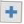 Listing of damaged recordsTo add more rows: after entering text in relevant row, click the  (+) at the end of the row as required.ApprovalDetails about the person completing the requestName:Title:Email:	Phone:CEO/Authorised delegate approval I confirm my public authority has supplied all relevant information relating to this disposal applicationName:Title:Signed	DateNote: This form can be signed digitally if your agency has appropriate processes in place to ensure the signature’s authenticity. Digitally signed forms must be saved as PDF before submitting to QSA. Attachment No.Document titleRecord descriptionDate rangeQuantity(e.g. 6 boxes, 2 registers, 20 metres)FormatDisposal authorisation(e.g. 1121 or QDAN474v.5 12.1.4).Retention periodCan the record be recreated? Y/N